РЕШЕНИЕ  19.03.2020                                                                                        № 159О протесте прокурора на решение №103 от 15.03.2013               Рассмотрев протест прокурора № 86-03-2020 от 25.02.2020 года  в связи с  законодательством,  Совет  депутатов муниципального образования Заглядинский сельсовет решил:              1. Удовлетворить протест прокурора № 86-03-2020 от 25.02.2020 года на решение Совета депутатов №103 от 15.03.2013г .              2. Привести в соответствие с законодательством решение Совета депутатов №103 от 15.03.2013г  муниципального образования Заглядинский  сельсовет             3. Настоящее решение вступает в силу со дня его подписания.Глава муниципального образования-председатель  Совета  депутатов                                                Э.Н.Гарейшин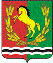 СОВЕТ     ДЕПУТАТОВМУНИЦИПАЛЬНОГО   ОБРАЗОВАНИЯ    ЗАГЛЯДИНСКИЙ СЕЛЬСОВЕТАСЕКЕЕВСКОГО РАЙОНА    ОРЕНБУРГСКОЙ ОБЛАСТИ